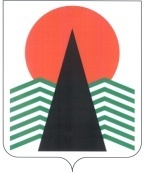  Администрация Нефтеюганского районаТерриториальная комиссияпо делам несовершеннолетних и защите их правПОСТАНОВЛЕНИЕ №74 22 ноября 2018 года, 10 – 15 ч. г. Нефтеюганск, 3 мкрн., д. 21, каб. 430зал совещаний администрации Нефтеюганского района,(сведения об участниках заседания указаны в протоколе № 63 заседания территориальной комиссии)О результатах работы школьных служб примирения в общеобразовательных организациях Нефтеюганского района и службы медиации в бюджетном учреждении Ханты-Мансийского автономного округа - Югры «Нефтеюганский районный комплексный центр социального обслуживания населения»  	Заслушав и обсудив информацию  по вопросу, предусмотренному планом работы территориальной комиссии по делам несовершеннолетних и защите их прав Нефтеюганского района на 2018 год, территориальная комиссия установила:	В соответствии с приказом Департамента образования и молодежной политики Нефтеюганского района  № 790-0 от 30.10.2013  «Об организации деятельности школьных служб примирения» во всех 13 общеобразовательных учреждениях Нефтеюганского района созданы Школьные службы примирения (ШСП). 	За 10 месяцев 2018 года в Нефтеюганском районе зарегистрировано 33 обращения в  ШСП  (2014 –2015 учебный год – 31,  2015-2016 уч. год - 12 ,  2016-2017 уч.год - 62,  2017-2018 уч. год - 36). 	В процедурах медиации участвовали:- медиаторы взрослые  -  29 человек (2015-2016 - 14 ,  2016-2017- 42);- школьники-медиаторы – 38 учащихся (2015-2016 - 37,  2016-2017- 67);- школьники участники примирительных встреч – 68 человек (пострадавший - 32,  виновное лицо  - 36) (2015-2016 – 35/38 ,  2016-2017- 58/79) - родители школьников, педагоги и другие заинтересованные лица – 35  (2015-2016 - 4 ,  2016-2017- 105).  	Наиболее часто встречающиеся в практике случаи с правонарушающими компонентами касаются неконструктивных способов общения среди учащихся (передача искаженной информации, недопонимание смысла высказывания в адрес учащегося, нетерпимость к личностным особенностям некоторых учащихся со стороны одноклассников и др.).  	 На стендах и сайтах образовательных учреждений  размещена информация о деятельности ШСП.	Проводится работа по повышению квалификации кураторов ШСП и школьников-медиаторов входящих в их состав:	- 27 февраля 2018 года в г.п. Пойковский на базе НРМБУ ДО «ЦРТДиЮ» состоялся семинар - практикум на тему «Медиация и примирительные процедуры»; 	- в период с 21-23 апреля 2018 года на базе НРМОБУ «Сингапайская СОШ», специалисты «Сибирского института практической психологии, педагогики и социальной работы» г. Новосибирска провели курсы по  повышению квалификации: «Медиативные инновационные технологии в реализации воспитательной работы в учреждениях общего образования: создание школьных служб примирения» в объеме 72 часов. Курсы прошли 30 человек, в том числе каждый куратор школьной службы примирения;	- 3 мая 2018 года  состоялся семинар - практикум для руководителей школьных служб примирения Нефтеюганского района. Целью семинара было изучение  практического опыта медиативных процедур в урегулировании споров в сфере образования, обсуждение и определение мер способствующих внедрению медиативных технологий в образовательных организациях Нефтеюганского района; 	- 29 сентября 2018 года состоялся семинар для руководителей школьных служб примирения.	С 15 октября  по 15 ноября 2018 г. с целью популяризации медиации и восстановительных технологий посредством разработки авторских проектов медиаторов проведён конкурс среди школьников «Мастерство юных медиаторов». Конкурс проводился среди всех школьных служб примирения  по двум номинациям: «Графика», «Видеоролик». По итогам конкурса определились победители в номинации «Компьютерная графика», «Рисунок от руки», победители  награждены дипломами, а участники сертификатами. Лучшая работа – первое место, была утверждена эмблемой третьего Слёта медиаторов ШСП.	15 ноября 2018 года состоялся третий Слёт медиаторов школьных служб примирения.       	 С целью создания условий для мирного урегулирования семейных споров и детско-родительских конфликтов с удовлетворением интересов конфликтующих сторон на условиях, выработанных самими сторонами, в бюджетном учреждении Ханты-Мансийского автономного округа – Югры «Нефтеюганский районный комплексный центр социального обслуживания населения» с 2017 года действует служба медиации. 	В учреждении разработаны приказы, нормативная и методическая документация. Осуществлено обучение специалистов, входящих в состав службы в количестве 7 человек, в рамках программы обучения «Организация службы медиации в образовательной и социальной сфере» в количестве 120 ч. Регулярно осуществляется информационная компания (размещение информации на сайте учреждения, распространение буклетов «Служба медиации»).	Несмотря на все преимущества службы медиации в учреждении имеется совсем небольшой опыт по данной технологии. В 2017 году поступило 3 заявления на прохождение процедур примирения, которые впоследствии были отозваны по разным причинам. В 2018 году предложено пройти курс медиации 4 семьям, получен отказ.  	Территориальная комиссия по делам несовершеннолетних и защите их прав  Нефтеюганского района п о с т а н о в и л а: 1. Информацию о результатах работы школьных служб примирения в общеобразовательных организациях Нефтеюганского района и службы медиации в бюджетном учреждении Ханты-Мансийского автономного округа - Югры «Нефтеюганский районный комплексный центр социального обслуживания населения», принять к сведению.Срок: 22 ноября 2018 года.2. Департаменту образования и молодежной политики Нефтеюганского района (Н.В.Котова) организовать проведение среди медиаторов школьных служб примирения дистанционной олимпиады на тему «Медиатор будущего».Срок: до 1 ноября 2019 года. 	3. Бюджетному учреждению Ханты-Мансийского автономного округа – Югры «Нефтеюганский районный комплексный центр социального обслуживания населения» (Л.Я.Ким):	3.1. Распространить информацию о работе службы медиации при выступлениях на родительских собраниях в общеобразовательных организациях района.	3.2. Включать в индивидуальные программы реабилитации несовершеннолетних и семей, находящихся в социально опасном положении, мероприятия по использованию медиативных технологий.Срок: до 1 марта 2019 года.4. Контроль за исполнением данного постановления возложить на заместителя председателя территориальной комиссии по делам несовершеннолетних и защите их прав Нефтеюганского района.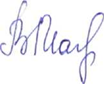 Председательствующий                                        В.В.Малтакова